1.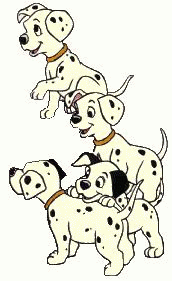 Bruno ist kleiner als Bello.  Bello ist kleiner als Mia, aber größer als Miko. Welcher Hund ist der Größte? Lösung: Mia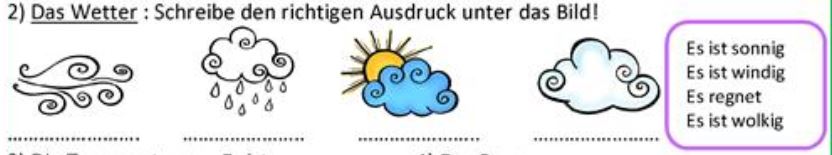 Es ist windig.		Es regnet.		Es ist sonnig.	  Es ist wolkig.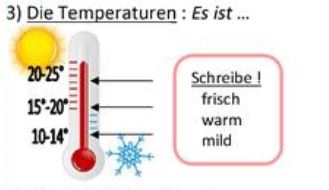 Lösung: warm-mild-frisch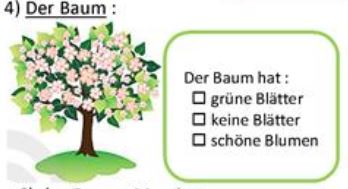 Der Baum hat grüne Blätter und schöne Blumen.5. 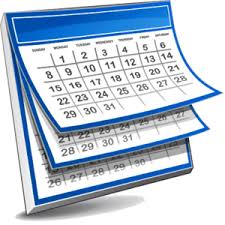 Freitag/ April = Samstag /…….. Lösung: Mai6. 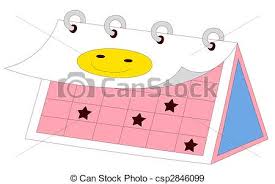 Gestern war Dienstag. Welcher Tag ist einen Tag vor gestern?Lösung: Montag 7. 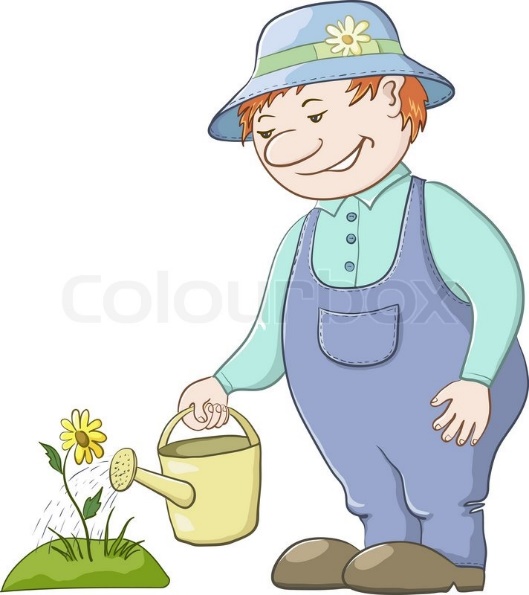 Onkel Oskar gießt im Sommer seine Blumen zweimal täglich, einmal am Morgen und einmal am Abend. Wie oft gießt Onkel Oskar die Blumen im Laufe von 2 Wochen?Lösung: 28mal8.  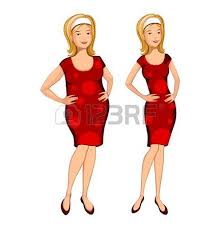 dick / dünn = kurz / ...Lösung: lang9. 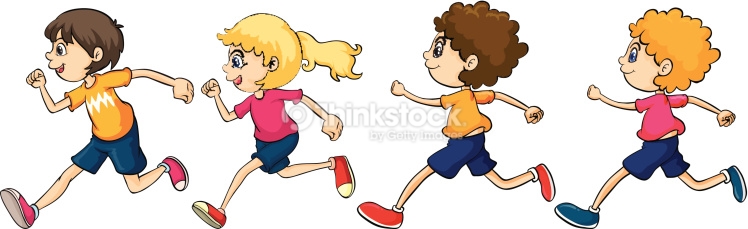 Bernd ist schneller als Maria und Anton schneller als Julia. Julia ist gleich schnell wie Bernd. Wer ist der Langsamste?Lösung: Maria10. 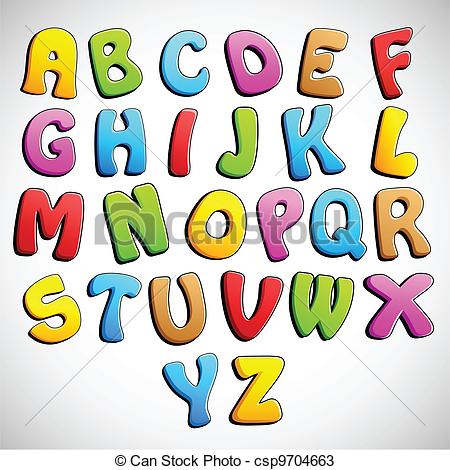 Setze die Buchstabenreihe sinnvoll fort: X A X C X E X ...Lösung: G11.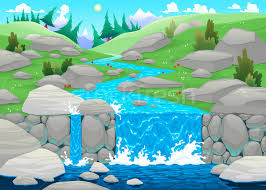 Auge / sehen = Wasser / ...Lösung: fließen12. Eine Tippgemeinschaft von 8 Spielern würde bei 6 Richtigen im Lotto je Spieler 12.000 EUR erhalten. Wie viel würde der Einzelne erhalten, wenn die Tippgemeinschaft nur aus 2 Spielern bestünde?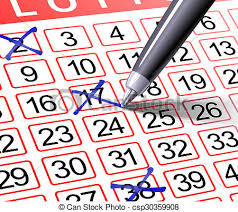 Lösung: 48000 EUR13.Zwei Länder haben insgesamt 10 Einwohner. Niemand, der mehr als 85 kg wiegt, kann Präsident eines Landes werden. Die Einwohner der Länder sind jeweils 88 kg, 86 kg, 84 kg, 75 kg, 95 kg, 105 kg, 78 kg, 85 kg, 86 und 87 kg schwer. Wie viele Präsidenten gibt es? 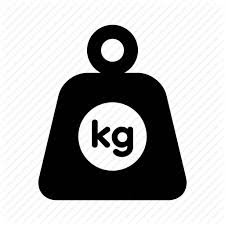 Lösung: 214.Du meldest dich zu einem Wettlauf an. 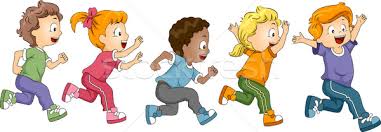 Beim Endspurt überholst du den fünften Läufer, wirst aber von zwei anderen Läufern überholt. Mit welcher Platzierung läufst du ins Ziel ein? Lösung: 715.Was gehört zum Frühling? Schreib die Nummer!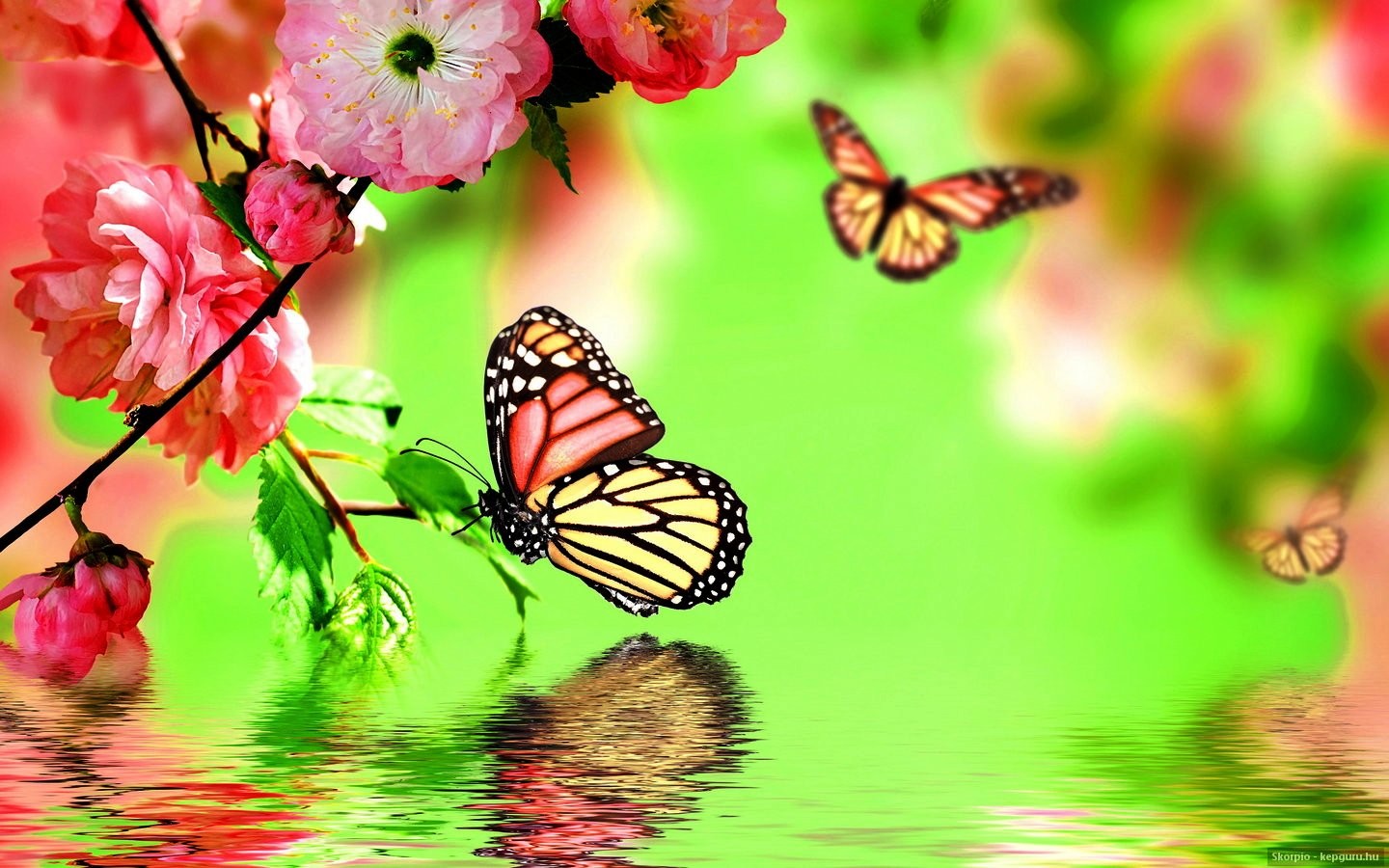 Lösung: 2, 6, 10, 13, 1416. 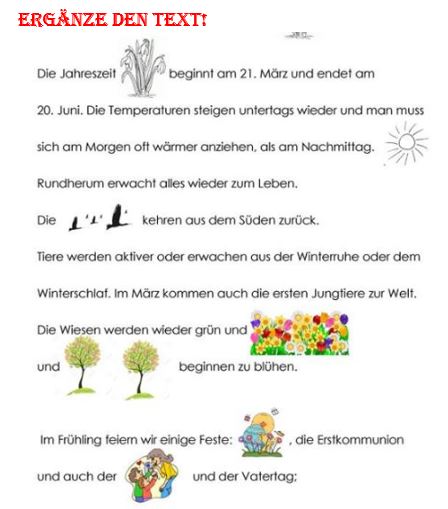 Lösung: Frühling, Die Sonne scheint. , Vögel, bunt, die Bäume, Ostern, Muttertag17. 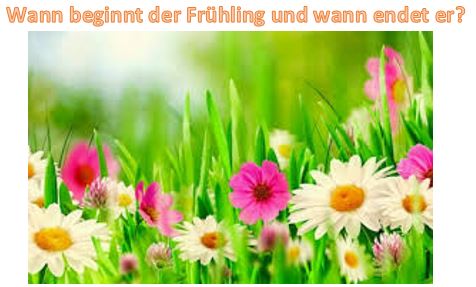 Lösung: 21. Marz, 21. Juni18. 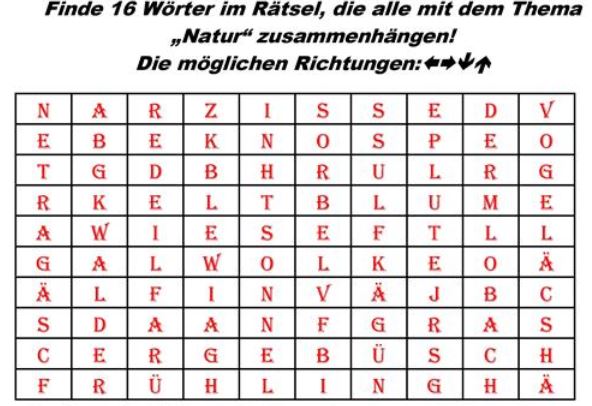 Lösung: Narzisse, Knospe, Blume, Wiese, Wolke, Gras, Büsch, Frühling, Wald, Flieder, Sonne, Fluss, Tulpe, Bach, Vogel, Garten19. 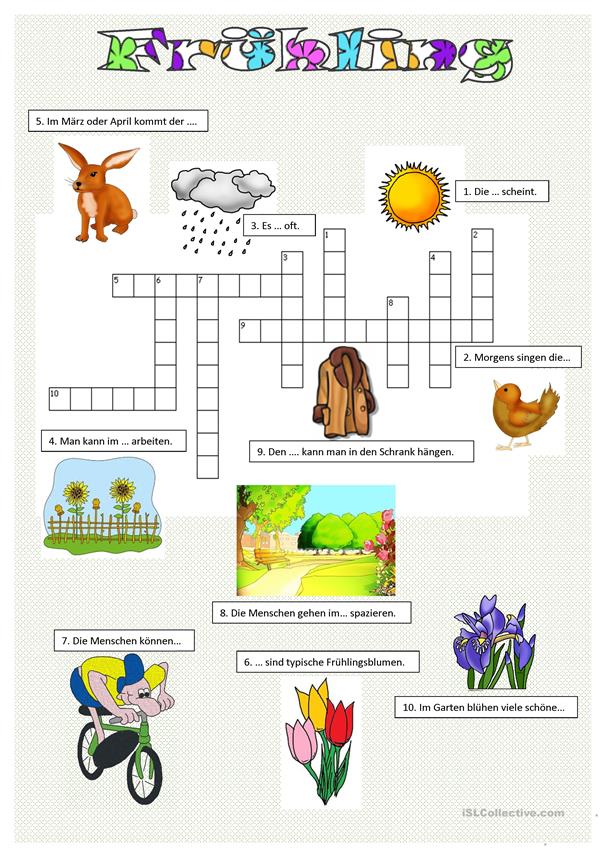 Lösung: Sonne, Vögel, regnet, Garten, Osterhase, Tulpen, Rad fahren, Park, Wintermantel, Blumen20. 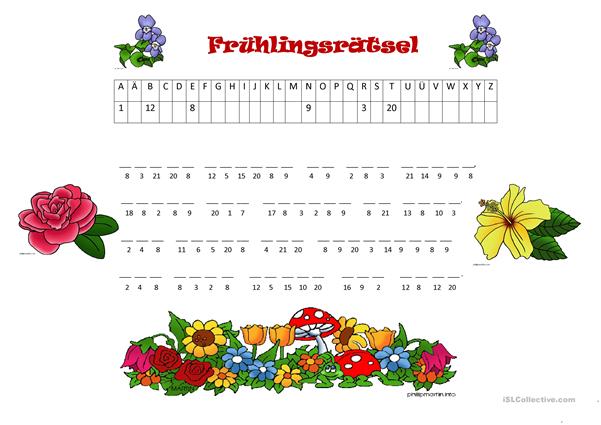 Lösung: Erste Blüten in der Sonnejeden Tag werden es mehrDie Kälte ist entronnenDie Erde blüht und bebt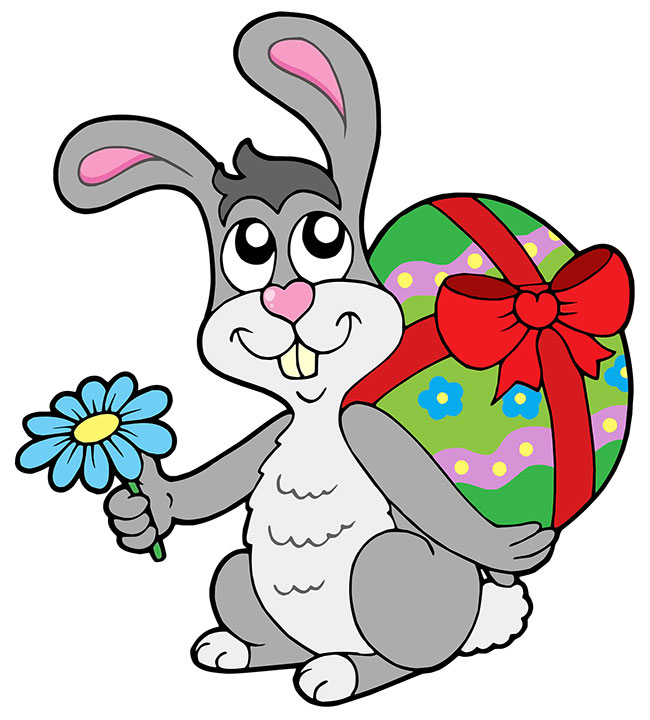 21. Was fehlt im Gedicht?Osterhas im grünen Wald,
kommst du mit den ……n bald?
Wenn die Wiesen wieder grün
und die Weidenkätzchen blühn,
wenn die Osterglocken klingen
und die jungen Zicklein springen,
bring’ ich …… bunt und fein –
allen braven Kinderlein.Lösung: Eier22. Was passt zusammen? Schreib die Nummer in die richtige Reihenfolge!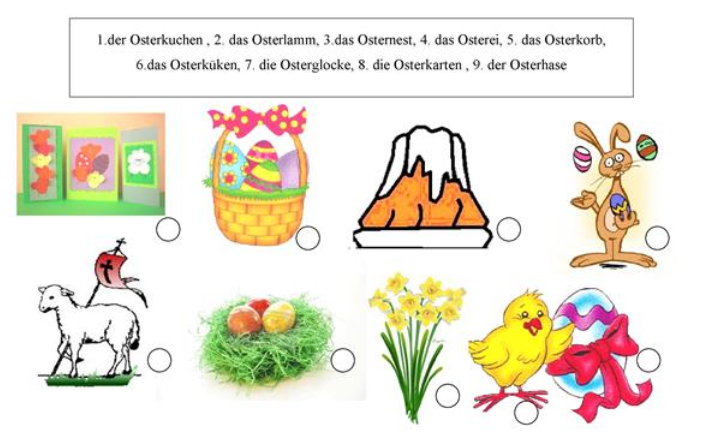 Lösung: 8, 5, 1, 9, 2, 3, 7, 6, 423. 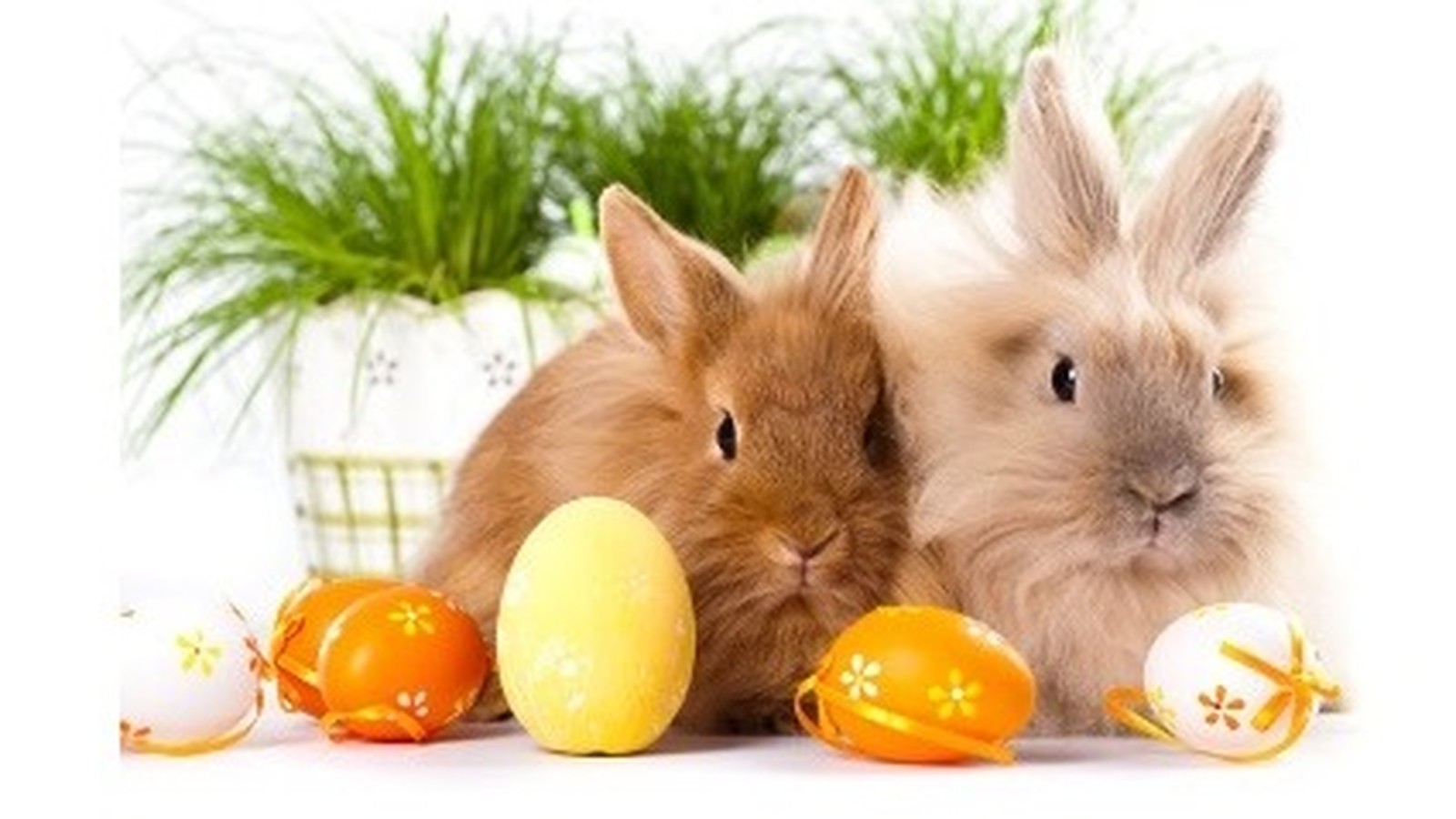 Schreib die Wörter richtig! eorFh Oretns! der nrghüFlieid gnuhrtsrefuAdie etzFsateniedr retrKagaifdie rtaOsteekrsad ezrKuträgefbe Eireied rktelegOcsoied Kraeowch	Lösung: Frohe Osternder Frühlingdie Auferstehungdie Fastenzeitder Karfreitagdie Osterkartedas Kreuzgefärbte Eierdie Osterglockedie Karwoche24. Finde die Wörter!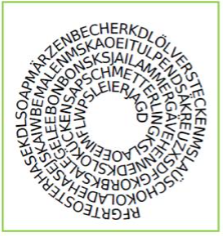 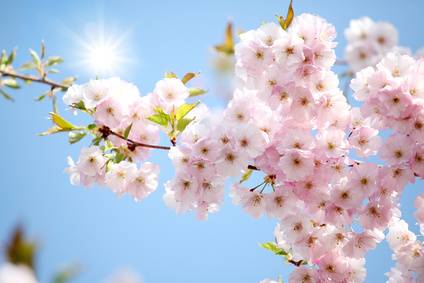 Lösung: 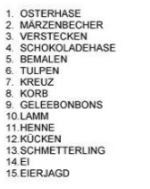 25. Lösung: 1. Osternest2. Blumen3. Osterlamm4. bemalen5. Karneval6. Osterhase7. Ostereier8. verstecken9. Frühling